Name:____________________________________                   Date: _________________                                                                                    Ancient India DBQTheme: Ancient Indian religions.Directions: The following tasks are based on the accompanying documents (1-4). The documents may have been edited for the purpose of this exercise. The task is designed to test your ability to work with historical documents. As you analyze the documents, take into account both the source of the document and the author’s point of view.Historical Context: When Ancient India was developing there were two main religions that the people of this civilization practiced. These two religions are Hinduism and Buddhism. Each one became a prominent part of the Indian culture and had a great influence on the people of this country.Part A- Short AnswerThe following documents show how Hinduism and Buddhism have influenced India.  Examine each document carefully, and then answer the question(s) which follow.Part B- EssayTask: Which religion, Hinduism or Buddhism, has had a greater influence on the culture and people of Ancient India?You must use at least 2 documents.You must bring in outside information.You must prove how the religion you are choosing has affected the Indian civilization.Part A:Document #1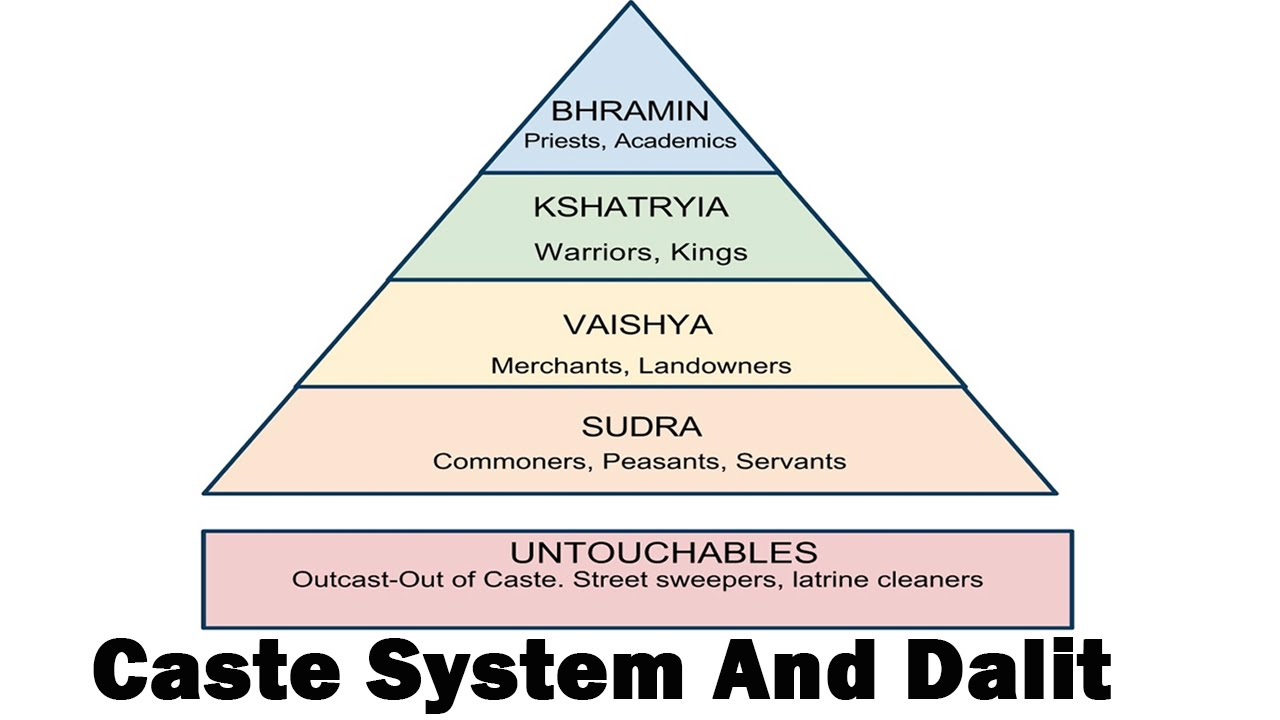 1. Why are the Brahmins at the top of the caste system?__________________________________________________________________________________________________________________________________________2. Why are the untouchables not attached to the social pyramid?____________________________________________________________________________________________________________________________________________3. Which religion is the caste system from?Buddhism		C. Hinduism		Judaism		D. ChristianityDocument #2:Hindu Beliefs Chart1. How does dharma and karma affect someone’s reincarnation?___________________________________________________________________________________________________________________________________________________________________________________________________________________________Document #3:4 Noble Truths1. How does someone reach nirvana? ____________________________________________________________________________________________________________________________________________2. What religion promotes the Four Noble Truths?Hinduism	B. Judaism		C. Buddhism		D. ChristianityDocument #4: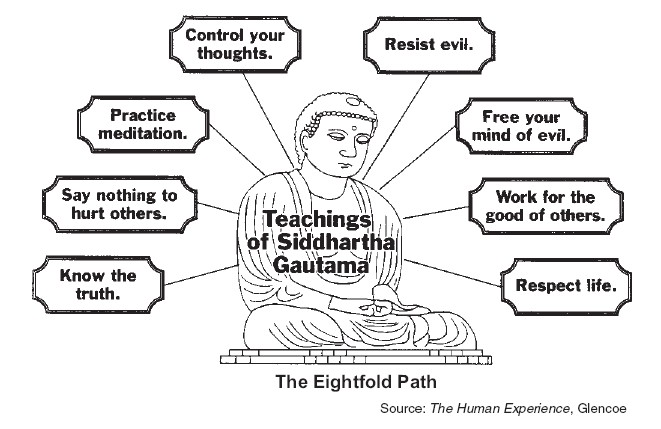 1. When following The Eightfold Path what are you trying to achieve?Nirvana	B. peace	C. god		D. enlightenment2. How are documents 3 and 4 similar?__________________________________________________________________________________________________________________________________________________________________________________________________________________Part B- EssayTask: Which religion, Hinduism or Buddhism, has influenced Ancient India more?You must use at least 2 documents.You must bring in outside information.You must prove how the religion you chose influenced India but citing specific examples from the documents as well as outside information.  Grade: _____________________________Comments: _________________________________________________________________________________________Dharma: the rules everyone must followKarma: cause and effect of one's actionsReincarnation: the rebirth of a person's soul after death into a higher or lower caste1Suffering and unhappiness are a part of human life. No one can escape sorrow.2Suffering comes from our desires for pleasure and material goods. People cause their own misery because they want things they cannot have.3People can overcome desire and ignorance and reach nirvana (a state of perfect peace). Reaching nirvana frees the soul from suffering and from the need for further reincarnation.4People can overcome ignorance and desire by following an eight fold path that leads to wisdom, enlightenment, and salvation.AreaDescriptionPoints worthTotal PointsPoints GivenDocumentsAnswer the questions to documents 1-4 correctly2 points each16 points totalAnnotations/NotesNotes around document reflect thought and analysis.1 Point each document4 points totalIntroduction/ConclusionHaving a clear introduction and conclusion in essay2 points introduction2 points conclusion4 points totalTopic SentencesTopic sentence clearly introduces each paragraph 2 points for topic sentence of body paragraph5 points totalGrammarCorrect use of grammar2 points5 points totalOrganizationThere is a clear sense of organization throughout the essay5 points5 points totalTaskEssay addresses the task16 points 16 points totalDocumentsCites 2 documents10 points each20 points totalAnalysisAnalyzes 2 documents10 points each 20 points totalOutside InformationBrings in outside information as evidence.5 points total5 points total